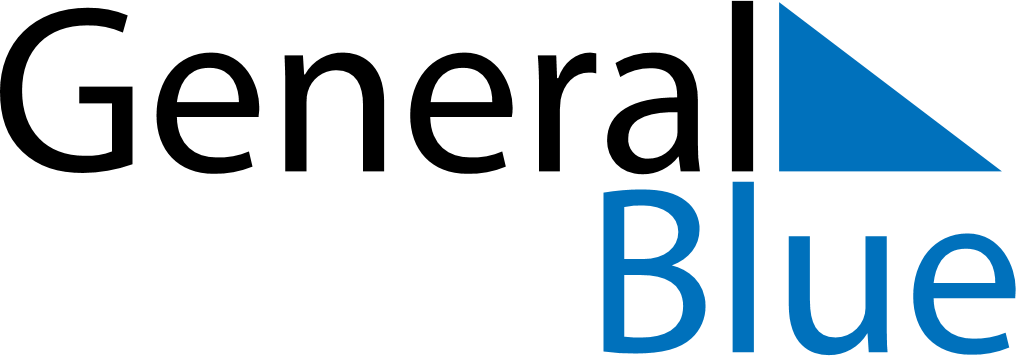 March 2024March 2024March 2024March 2024March 2024March 2024March 2024Villa El Salvador, San Juan, ArgentinaVilla El Salvador, San Juan, ArgentinaVilla El Salvador, San Juan, ArgentinaVilla El Salvador, San Juan, ArgentinaVilla El Salvador, San Juan, ArgentinaVilla El Salvador, San Juan, ArgentinaVilla El Salvador, San Juan, ArgentinaSundayMondayMondayTuesdayWednesdayThursdayFridaySaturday12Sunrise: 7:23 AMSunset: 8:08 PMDaylight: 12 hours and 44 minutes.Sunrise: 7:24 AMSunset: 8:07 PMDaylight: 12 hours and 42 minutes.34456789Sunrise: 7:25 AMSunset: 8:05 PMDaylight: 12 hours and 40 minutes.Sunrise: 7:25 AMSunset: 8:04 PMDaylight: 12 hours and 39 minutes.Sunrise: 7:25 AMSunset: 8:04 PMDaylight: 12 hours and 39 minutes.Sunrise: 7:26 AMSunset: 8:03 PMDaylight: 12 hours and 37 minutes.Sunrise: 7:27 AMSunset: 8:02 PMDaylight: 12 hours and 35 minutes.Sunrise: 7:27 AMSunset: 8:01 PMDaylight: 12 hours and 33 minutes.Sunrise: 7:28 AMSunset: 8:00 PMDaylight: 12 hours and 31 minutes.Sunrise: 7:29 AMSunset: 7:58 PMDaylight: 12 hours and 29 minutes.1011111213141516Sunrise: 7:30 AMSunset: 7:57 PMDaylight: 12 hours and 27 minutes.Sunrise: 7:30 AMSunset: 7:56 PMDaylight: 12 hours and 25 minutes.Sunrise: 7:30 AMSunset: 7:56 PMDaylight: 12 hours and 25 minutes.Sunrise: 7:31 AMSunset: 7:55 PMDaylight: 12 hours and 23 minutes.Sunrise: 7:32 AMSunset: 7:53 PMDaylight: 12 hours and 21 minutes.Sunrise: 7:32 AMSunset: 7:52 PMDaylight: 12 hours and 19 minutes.Sunrise: 7:33 AMSunset: 7:51 PMDaylight: 12 hours and 17 minutes.Sunrise: 7:34 AMSunset: 7:50 PMDaylight: 12 hours and 15 minutes.1718181920212223Sunrise: 7:34 AMSunset: 7:48 PMDaylight: 12 hours and 13 minutes.Sunrise: 7:35 AMSunset: 7:47 PMDaylight: 12 hours and 11 minutes.Sunrise: 7:35 AMSunset: 7:47 PMDaylight: 12 hours and 11 minutes.Sunrise: 7:36 AMSunset: 7:46 PMDaylight: 12 hours and 9 minutes.Sunrise: 7:37 AMSunset: 7:45 PMDaylight: 12 hours and 8 minutes.Sunrise: 7:37 AMSunset: 7:43 PMDaylight: 12 hours and 6 minutes.Sunrise: 7:38 AMSunset: 7:42 PMDaylight: 12 hours and 4 minutes.Sunrise: 7:39 AMSunset: 7:41 PMDaylight: 12 hours and 2 minutes.2425252627282930Sunrise: 7:39 AMSunset: 7:40 PMDaylight: 12 hours and 0 minutes.Sunrise: 7:40 AMSunset: 7:38 PMDaylight: 11 hours and 58 minutes.Sunrise: 7:40 AMSunset: 7:38 PMDaylight: 11 hours and 58 minutes.Sunrise: 7:41 AMSunset: 7:37 PMDaylight: 11 hours and 56 minutes.Sunrise: 7:41 AMSunset: 7:36 PMDaylight: 11 hours and 54 minutes.Sunrise: 7:42 AMSunset: 7:34 PMDaylight: 11 hours and 52 minutes.Sunrise: 7:42 AMSunset: 7:33 PMDaylight: 11 hours and 50 minutes.Sunrise: 7:43 AMSunset: 7:32 PMDaylight: 11 hours and 48 minutes.31Sunrise: 7:44 AMSunset: 7:31 PMDaylight: 11 hours and 46 minutes.